Трудовая деятельность в рамках проекта по трудовому воспитанию «Комнатные растения» 
Трудовое воспитание  Формируем у ребят общетрудовые навыки и умение исполнять элементарные трудовые поручения, формируем психологическую готовность к труду, развиваем качества трудолюбия и ответственности.
уход за растениями стал увлекательной игрой для всех ребят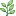 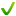 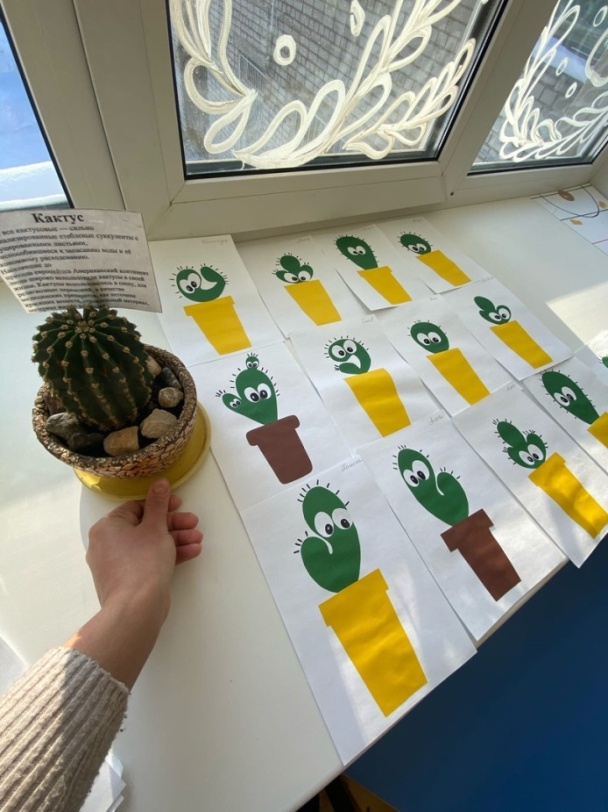 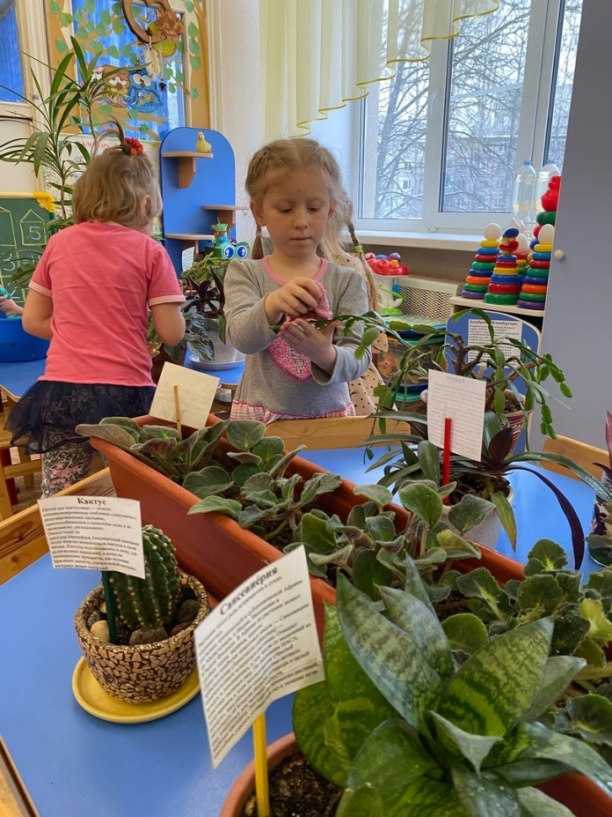 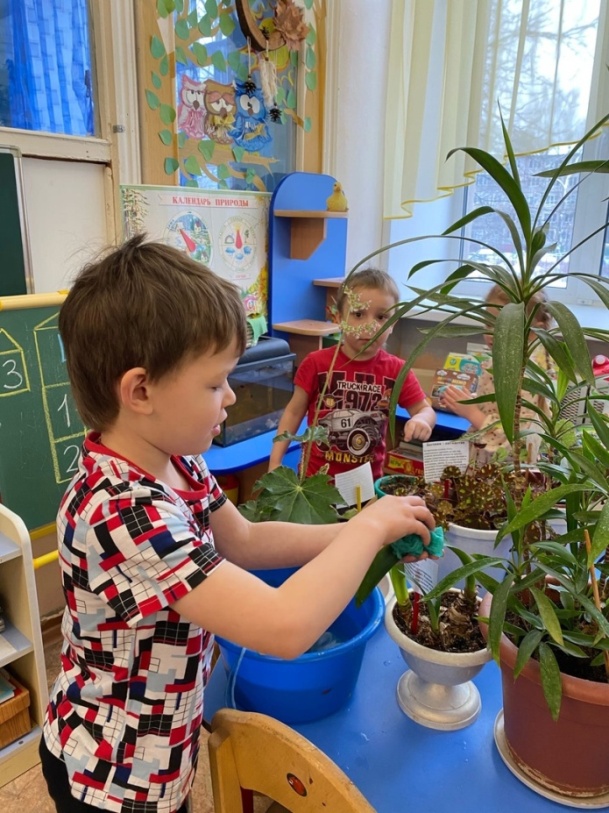 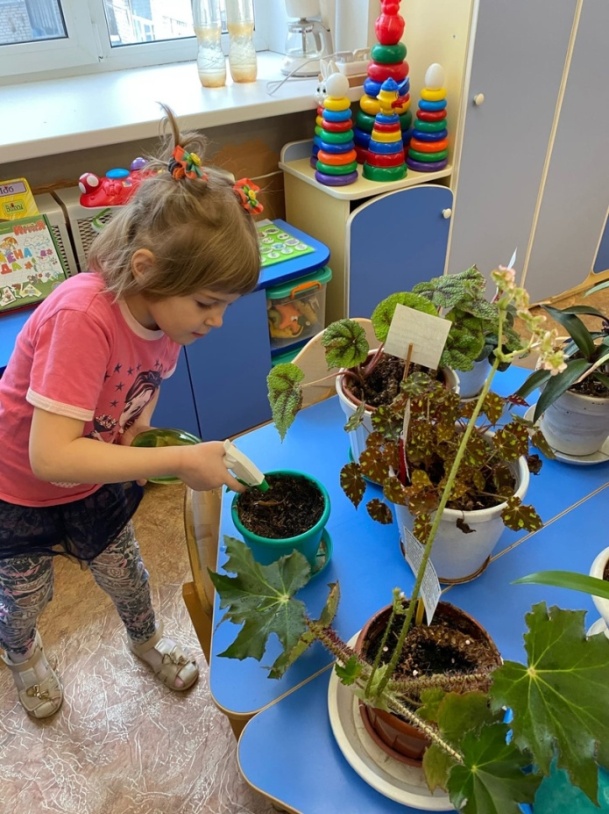 С уважением, воспитатель Комарова Мария Валерьевна!